                                                                       Datum der Erstellung:             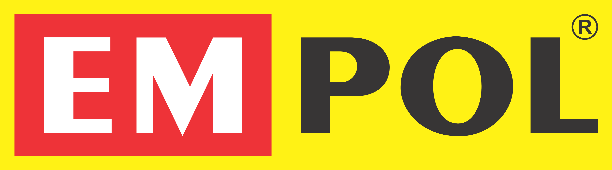                         Datum der Mangelfeststellung: ANMELDEFORMULARBitte das zutreffende Feld ankreuzen:
   Reklamation   Servicedienstleistung   Garantieüberprüfung
Angaben zu dem Anmelder (die mit dem Stern markierten Felder sind obligatorisch):Angaben zu der Anmeldung (die mit dem Stern markierten Felder sind obligatorisch):Bitte mit dem Zeichen X den bemängelten Teil der Tischlereinbauten markieren:Möglichkeit der Beseitigung des Defektes/Mangels in folgenden Uhrzeiten/an folgenden Tagen: ………………………………………Ich erkläre, dass ich im Falle einer unbegründeten Serviceaufforderung die mit dem Serviceeinsatz verbundenen Kosten in der Frist von 14 Tagen in voller Höhe bezahlen werde. Ich akzeptiere die Kosten der unbegründeten Serviceaufforderung und der Servicedienstleistung in Höhe in Einklang mit ALLGEMEINE SERVICEBEDINGUNGEN  im Pkt. II Abs. 10Ich bevollmächtige die Firma „EMPOL BIS S.A.” zur einmaligen Ausstellung einer Rechnung mit ausgewiesener Mehrwertsteuer ohne meine Unterschrift. .……………………………………...               Unterschrift des Anmelders:Bedingungen der Einreichung und Prüfung von Reklamationen/Serviceanmeldungen:Die Reklamation/Serviceanmeldung soll schriftlich in Form des ausgefüllten Anmeldeformulars eingereicht und in der von Ihnen gewählten Form gesendet/geliefert werden:elektronisch an die E-Mail-Adresse: reklamacje@empol.pl – als Scan der ausgefüllten Anmeldungpersönlich durch die Lieferung der Anmeldung zum Geschäftssitz  der Firmaper Einschreiben mit dem Zusatz „Reklamacja“ an die Anschrift:EMPOL BIS S.A.
ul. Wschodnia 12, Źródła
55-330 MiękiniaIm Rahmen des die Parteien verbindenden Vertrages werden personenbezogene Daten, deren Verwalter EMPOL BIS S.A. ist, verarbeitet.Um Ihnen die volle Kontrolle über die Art und Weise der Ausnutzung Ihrer personenbezogenen Daten zu gewährleisten, übergeben wir an Sie folgende Informationen:Der Verwalter der personenbezogenen Daten des Anmelders ist der in der Anmeldung als EMPOL BIS S.A. bezeichnete Auftragnehmer.Die personenbezogenen Daten werden zwecks Realisierung der Gewährleistungs-/Garantieansprüche des Anmelders verarbeitet.Die Verarbeitung der personenbezogenen Daten ist zur Aufnahme von Handlungen aufs Verlangen der Person, auf die sich diese Daten beziehen, unentbehrlich (Rechtsgrundlage der Datenverarbeitung).Die Empfänger der personenbezogenen Daten sind der Verwalter sowie die Arbeitnehmer und Mitarbeiter des Verwalters.Die personenbezogenen Daten des Anmelders werden bis zum Zeitpunkt des Ablaufs der Gewährleistungs- bzw. Garantiefrist gespeichert.Der Anmelder ist berechtigt, von dem Verwalter den Zutritt zu den personenbezogenen Daten, ihre Berichtigung, Löschung oder Verarbeitungseinschränkung zu verlangen, Widerspruch gegen die Datenverarbeitung und -übertragung zu erheben.Der Anmelder ist berechtigt, eine Beschwerde bei der die Realisierung der Pflicht des Schutzes der personenbezogenen Daten beaufsichtigenden Behörde einzulegen.Die Angabe der personenbezogenen Daten ist zur Durchführung dieser Anmeldung erforderlich. Die Verweigerung der Angabe der personenbezogenen Daten oder Richtung einer Aufforderung zur Löschung der personenbezogenen Daten vor der Realisierung der Ansprüche des Anmelders seitens des Auftragnehmers können zur Folge haben, dass die Erfüllung der Pflichten aufgrund der Gewährleistung bzw. Garantie seitens des Auftragnehmers unmöglich sein wird.Vorname*Name der Firma*Nachname*Steuernummer*Telefonnummer*E-Mail-Adresse:Montageadresse:Montageadresse:Montageadresse:Montageadresse:Vertrags-/Rechnungsnummer*:Datum der Montage/des Kaufs der Tischlereinbauten*:Position in der Bestellung/Abmessungen Tischlereinbauten:PVC-TischlereinbautenAluminium-TischlereinbautenFlügelTür-/FensterrahmenScheibeBeschlägeScheibenleisteDichtungFurnierErweiterungRollladenKleiner RollladenRollladenantriebRollladenmechanismusInnenfensterbankAussenfensterbankStahltürGaragentorMontageWarme MontageBeschreibung des Defektes/Mangels (es besteht die Möglichkeit ein Bild der beschädigten Konstruktion anzulegen):